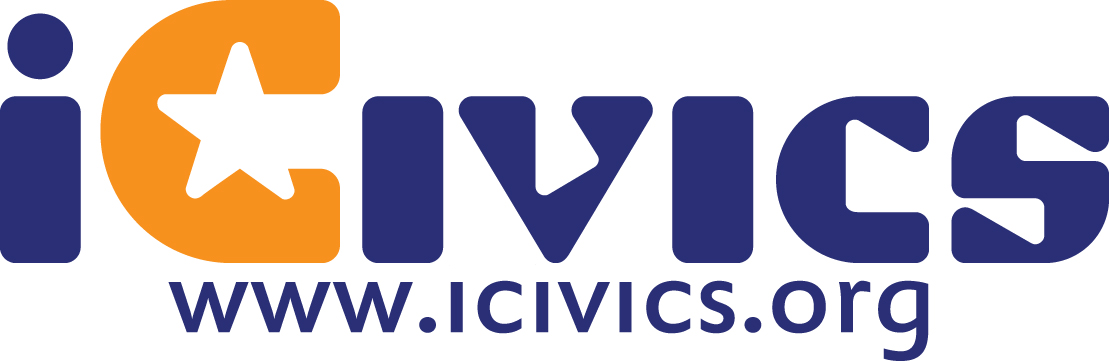 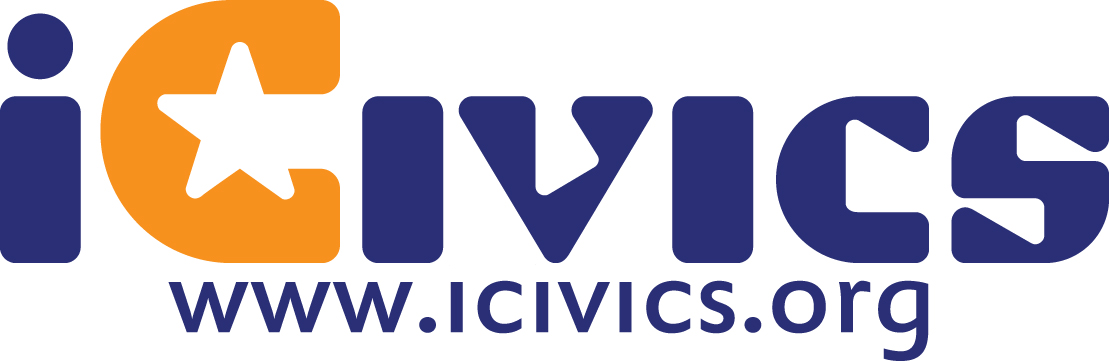 Sponsored by the U.S. District Court, Western District of Washington and the Seattle University School of LawYou will never experience anything like the iCivics Institute. It will touch you on every level – personally, emotionally, and professionally. Don't miss this opportunity! Beverly Zanetti, Washington Middle School, Seattle.The iCivics Institute gave me such a wealth of information and knowledge about the courts, but my middle school students will really appreciate how this digital toolbox has helped me make civics lessons more fun and interesting. But make no mistake, this is serious, deep learning! Middle School Teacher.The iCivics Institute provides an invaluable experience for civics educators. It is well organized, highly engaging, and full of learning resources that enhance teaching and provide excellent learning opportunities for students. Carrie Zamberlin, Cedar Heights Junior High, Port Orchard.We teach about the foundations of our government and what makes America special, but it is here in the judicial branch that those freedoms are protected and that law concerning those freedoms is interpreted. It is so easy to become cynical about the law, but what I saw was great compassion and balance from those who make these far reaching decisions. Middle School Teacher.The U.S. District Court for the Western District of Washington in collaboration with the Seattle University School of Law is offering middle and junior high school teachers a unique opportunity to become proficient with using the free iCivics curriculum in the classroom. The program launched by Justice Sandra Day O’Connor is built around computer games that teach important civic content while students have fun. See www.iCivics.org.This 3-day institute will help teachers become proficient in the games and lesson plans, as well as learn more in-depth content on the federal judiciary, Constitution, branches of government, and civil rights. Judges who hear the cases you read about in the news, with long-term law-related education expert Margaret Fisher, will prepare you to implement the iCivics lessons immediately in the classroom. 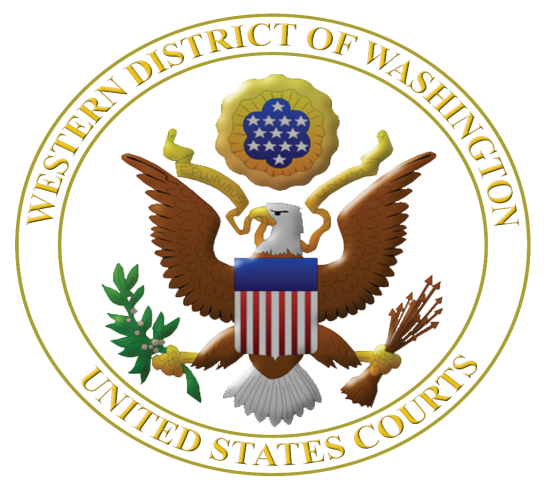 iCivics Institute for Middle and Junior High School TeachersEligible applicants: Thirty middle and junior high school teachers teaching in any of 19 western counties of Washington* who did not participate in 2012 or 2013 iCivics Institute.Dates and times: Program starts at 8 a.m. on July 9 and ends on July 11 at 3 p.m. A group dinner will be hosted on Thursday, July 10. Teachers will be provided rooms at a downtown hotel for the nights of July 8, 9 and 10.Institute Location: U.S. District Court, 700 Stewart St., 19th floor, Seattle, WA 98101.Clock hours: 21 clock hours pending, credit hours paid by teacher.Cost: No charge, meals, mileage, parking, and hotel rooms provided.Registration: Rolling registration.Selection: Based on time of application and geographic diversity.More information: Margaret Fisher, Seattle University School of Law, fisherm2@seattleu.edu or 206-501-7963.Please apply early and send your completed application as soon as possible to: Margaret E. FisherDistinguished Practitioner in Residence Seattle University School of LawP. O. Box 222000Seattle, WA 98122 or send by email to: fisherm2@seattleu.edu *Counties in the Western District of Washington are: Clallam, Clark, Cowlitz, Grays Harbor, Island, Jefferson, King, Kitsap, Lewis, Mason, Pacific, Pierce, San Juan, Skagit, Skamania, Snohomish, Thurston, Wahkiakum, and Whatcom. APPLICATION to iCivics Institute 2014Name: _______________________________________________________________Name of Middle or Junior High School: _____________________________________School Dist./Employer: ______________ County School Located: _______________School Address: _______________________________________________________City: ______________, WA Zip: ______ Work Email Address: ___________________________________________________Personal Email Address: __________________________________________________ Washington Teaching License #: _________________________________ Home Mailing Address: ________________________City: _____________, WA Zip: ________ Phone Numbers: Work ______________ Home _______________ Cell ________________ Preferred email method of contact: School Year: _______________________________ (when does school year end) ______Summer 2013: ______________________________Provide a brief statement of intent – no more than 300 words – as to how you will use the iCivics Institute experience in your teaching assignment and share your experience with teaching colleagues. By submitting this application, I certify that (please initial): I will commit to attending all three days of the iCivics Teacher Institute; and	I have notified my principal of my application to this Institute. Name of Principal orAdministrator: _____________________________________________________Please send your completed application as soon as possible to: Margaret E. FisherDistinguished Practitioner in Residence Seattle University School of LawP. O. Box 222000Seattle, WA 98122 or send by email to: fisherm2@seattleu.edu 